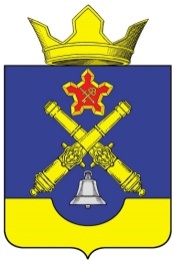 ВОЛГОГРАДСКАЯ  ОБЛАСТЬГОРОДИЩЕНСКИЙ  МУНИЦИПАЛЬНЫЙ  РАЙОНКОТЛУБАНСКАЯ  СЕЛЬСКАЯ  ДУМАПРОЕКТРЕШЕНИЕОт  00.00.2023                                                                                  №00О внесении изменений в Положение о бюджетном устройстве  и бюджетном процессе в Котлубанском  сельском поселении Городищенского муниципального района Волгоградской области, утвержденное решением  Котлубанской сельской Думы от 22.06.2021 № 3/5В соответствии со  статьей  81  Бюджетного  кодекса  Российской  Федерации, руководствуясь Уставом  Котлубанского  сельского  поселения,  КОТЛУБАНСКАЯ  СЕЛЬСКАЯ  ДУМАРЕШИЛА:1. Внести изменения в Положение о бюджетном устройстве  и бюджетном процессе в Котлубанском  сельском поселении Городищенского муниципального района Волгоградской области, утвержденное решением  Котлубанской сельской Думы от 22.06.2021 № 3/5:1.1.  В пункте 3 статьи 14 слова «и не может превышать 3 процента утвержденного указанным решениями общего объема расходов» исключить.2.  Настоящее решение вступает в силу со дня его официального обнародованияГлава  Котлубанского сельского  поселения                                                                    И.А. Давиденко                                                                                             